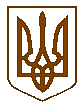 Баришівська селищна рада Броварського районуКиївської  областіВиконавчий комітетВул. Центральна, 27, смт Баришівка  Броварського району  Київської  області,07501, тел.: 04576-5-49-47, e-mail: baryshivka-rada@baryshivska-gromada.gov.ua,код  ЄДРПОУ 04360623ЗВІТпро виконання плану роботи сектору з питань праці та цивільного захисту населення апарату виконавчого комітету Баришівської селищної ради Броварського району Київської області за квітень 2021 рокуОрганізація роботи сектору з питань праці та цивільного захисту населення апарату виконавчого комітету Баришівської селищної ради Броварського району Київської області здійснюється відповідно до Положення про сектор з питань праці та цивільного захисту населення апарату виконавчого комітету Баришівської селищної ради Броварського району Київської області, затвердженого рішенням Баришівської селищної ради Броварського району Київської області від 22.01.2021 № 240-04-08 та посадових інструкцій.За звітний період виконані наступні заходи:Превентивні заходи, інформаційно-роз’яснювальної роботи про неприпустимість допуску до роботи працівників без оформлення трудових відносин.Державний контроль за додержанням законодавства про працю здійснюється у формі проведення інспекційних відвідувань інспекторами праці Держпраці та її територіальних органів, виконавчих органів місцевих рад,  посадовими обов’язками яких передбачено контрольні повноваження.Інспектором праці Галецьким С.В. відповідно до статті 259 Кодексу законів про працю України, частини третьої статті 34 Закону України „Про місцеве самоврядування в Україні”, підпункту 8 пункту 5, пункту 28 Порядку здійснення державного контролю за додержанням законодавства про працю, затвердженого постановою Кабінету Міністрів України від 21 серпня 2019 року № 823 «Деякі питання здійснення державного нагляду та контролю за додержанням законодавства про працю» та розпорядження голови Баришівської селищної ради від 12.06.2020 №104-03-03 «Про проведення превентивних заходів щодо суб’єктів господарювання з питань дотримання законодавства України про працю та зайнятість населення», проведено превентивні заходи про інформування роботодавців та його працівників про найбільш ефективні способи дотримання законодавства про працю, моніторингу стану його дотримання у тому числі, щодо оформлення трудових відносин.Зазначену роботу проведено з суб’єктами господарювання усіх форм власності у сферах оптової та роздрібної торгівлі, сільського господарства, тимчасового розміщення, організації харчування, будівництва, надання послуг та працівниками, які здійснюють свою діяльність на території Баришівської селищної ради (ФОП Васькевич Ю.О., ФОП Луканюк Д.М., ФОП Лозицька Н.М., ФОП Заболотна Е.О., ФОП Вишневський О.О., ФОП Чорноус О.А., ФОП Беренда Л.М., ФОП Ріжко О.В.) та інші…При здійсненні превентивних заходів роз’яснено основні положення постанови КМУ № 823 від 21.08.2019 року та повідомлено,  що в разі використання найманої праці найбільш ефективним способом дотримання законодавства про працю для роботодавця буде оформлення трудових відносин з працівниками згідно трудового договору, оформленого наказом з нарахуванням та виплатою заробітної плати в розмірі, не меншому за законодавчо встановлений розмір мінімальної заробітної, з дотриманням інших мінімальних гарантій в оплаті праці: нарахуванням та виплатою індексації заробітної плати, оплата святкових та неробочих днів роботи, оплатою нічних годин роботи, оплата відпусток, інше; своєчасності та повноти виплати заробітної плати, інше.Роботодавцям також роз’снено про види відповідальності та розміри фінансових (штрафних) санкцій за порушення норм трудового законодавства.Інспектор праці у рамках інформаційної кампанії з детінізації ринку праці у сфері транспорту та кур’єрської діяльності надіслав роз’яснення в частині оформлення працівників на  підприємства, які розташовані на території громади. Враховуючи карантинні обмеження інспектор праці під час роботи із суб’єктами господарювання спілкувалися дистанційно, у тому числі онлайн, використовуючи при цьому телефонний зв’язок, направлення листів поштою та інше.За результатами проведених превентивних заходів планується оформлення роботодавцями трудових відносин з використанням найманої праці.Про заходи з охорони праціВідповідно до Указу Президента України від 18.08.2006 № 685/2006, щороку 28 квітня, у Всесвітній день охорони праці, в Україні відзначається День охорони праці. За рекомендацією Міжнародної організації праці девіз зазначеного заходу у 2021 році «Передбачати, готуватися та реагувати на кризи - ІНВЕСТУЙМО ЗАРАЗ У СТІЙКІ СИСТЕМИ БЗР».Проведено відповідні заходи в територіальній громаді у формі «круглого столу», нарад за участі представників профспілкових організацій, роботодавців, Фонду соціального страхування з дотриманням проти епідеміологічних норм.На виконання доручення керівництва Баришівської селищної ради у звітному періоді проведено перевірку про дотримання працівниками структурних підрозділів апарату виконавчого комітету селищної ради Баришівської селищної ради вимог нормативно-правових актів з питань охорони праці. Про заходи з питань цивільного захистуЗ	метою попередження розповсюдження гострої респіраторної хвороби СОVID-19, спричиненої коронавірусом SARS-СоV-2, з урахуванням ймовірного розвитку складної епідемічної ситуації на території Баришівської громади, відповідно до статей 28, ЗО Закону України «Про забезпечення санітарного та епідемічного благополуччя населення» відбулися 4 засідання комісії з питань техногенно-екологічної безпеки та надзвичайної ситуації Баришівської селищної ради (02.04.2021; 08.04.2021; 16.04.2021; 23.04.2021) на яких визначені невідкладні заходи із запобігання поширенню гострої респіраторної хвороби СОVID-19, спричиненої коронавірусом SARS-СоV-2».Про особистий прийом громадянПрацівники сектору у звітному періоді постійно надавали консультації в усній та письмовій формах з питань дотримання законодавства про працю та цивільний захист населення.  Участь в роботі комісії по розслідуванню нещасних випадків на виробництвіЗа звітний період інспектор праці приймав участь у роботі комісії по розслідуванню нещасного випадку на виробництві з смертельним наслідком, який стався з працівником «Б» в комунальному некомерційному підприємстві «Баришівська центральна районна лікарня» Баришівської селищної ради Київської області під час виконання службових обов’язків.Про висвітлення діяльності в ЗМІНа офіційному веб-сайті Баришівської селищної ради інформація про виконання доручень Прем’єр-міністра України, голови Держпраці стосовно вжиття заходів, щодо детінізації зайнятості населення находять постійно своє відображення. А також висвітлюються протоколи засідань комісії з питань техногенно-екологічної безпеки та надзвичайної ситуації Баришівської селищної ради.Участь в нарадахПротягом звітного періоду завідуючий сектору приймав участь в апаратних нарадах, нарадах Баришівської селищної ради та Головного управління Держпраці у Київській області.Подання аналітичних матеріалівПротягом звітного періоду надавались відповіді на запити профільних Міністерств, Департаментів, голови та заступників голови ОДА, інших кореспондентів. Також здійснювалося подання аналітичних матеріалів статистичної звітності з питань праці (керівництву Баришівської громади та Держпраці).Завідуючий сектором, інспектор праці Сергій ГАЛЕЦЬКИЙ